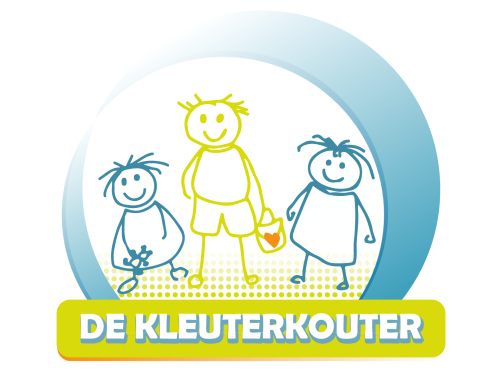 Beste oudersWij heten jullie van harte welkom!                                                                                 Dank omdat je voor De Kleuterkouter hebt gekozen. Onze kleinschalige school werkt enkel met kleuters, op het Julie Billiartplein en de BVA-wijk samen zijn dat meer dan 170 kinderen.                        Wij bieden onderwijs aan jonge kinderen uit de buurt: alle peuters en kleuters zijn bij ons welkom.Je vindt bij ons een gemotiveerd team. De leerkrachten werken aan een    positieve en warme sfeer. Onze werking is gebaseerd op de vijf opdrachten van het Katholiek basisonderwijs waardoor we kwaliteitsvol onderwijs garanderen. Onze school behoort tot de vzw Vrij Onderwijs Zele. Vanaf de instapklas tot aan de derde kleuterklas worden onze kinderen goed opgevolgd door de klasleerkracht, de zorgcoördinator, de zorgleerkrachten en de bewegingsleerkracht.Er is een grote betrokkenheid van ouders in de ouderraad en de schoolraad, maar ook in vele andere activiteiten: info-avond, spelletjesnamiddagen, wenmomenten, zwemmen, oudercontacten,  schoolfeest …Wij werken, samen met De Kouter-basis, aan een degelijke brugwerking omtrent de overstap naar het eerste leerjaar.Wij hopen dat iedereen zich snel thuis mag voelen op De Kleuterkouter.Lieve PoelmanDirecteur De KleuterkouterMededelingen voor het schooljaar 2019 - 2020Wie is wie?Directeur : Lieve Poelmandirectie.dekleuterkouter@kaozele.be Het bureau van de directeur bevindt zich op Julie Billiartplein 2 - Zele. Tel: 052 45 03 88Op donderdagvoormiddag is de directeur op vestigingsplaats BVA.Tel: 052 44 65 35Zorgcoördinator: Sabine Rutszorgco.dekleuterkouter@kaozele.be Het bureau van de zorgcoördinator bevindt zich op het Julie Billiartplein. Sabine Ruts is aanwezig op maandag, dinsdag en op donderdag tweewekelijks.
Op dinsdagochtend is de zorgcoördinator aanwezig op de vestigingsplaats BVA.Secretariaat: Ilse De Meulemeestersecretariaat.dekleuterkouter@kaozele.beHet secretariaat  bevindt zich op Julie Billiartplein 2 en is open op maandag en dinsdag van 8.00 tot 12.00u en van 12.30 tot 15.45u, op donderdag en vrijdag van 8.00 tot 12.00u.De leerkrachten dragen de dagelijkse zorg over de kinderen. Zij kunnen voor en na de lesuren aangesproken worden door de ouders. Afdeling JB:Ann Van Hecke (jongste kleuters)Els Robbens (jongste kleuters)
Joke Holbrecht (mengroep tweede kleuterklas en oudste eerste kleuterklas)Christine De Leenheer (mengroep tweede kleuterklas en oudste eerste kleuterklas)Katrien Van Eetvelde (derde kleuterklas) ziekteverlof, wordt vervangen door Jelke Osselaar
Truike D’ Hauwer (derde kleuterklas) Afdeling BVA:Lieve Permentier & Laurence Merckx (jongste kleuters)Dominique De Waele (tweede kleuterklas) Griet Poppe (derde kleuterklas)Ondersteunende leerkrachten (zorg – aanvulling 4/5-klasopdracht):Luuk Goossens – Leen ColmanTurnleerkracht: Anneke Van CauterenMarleen Ottoy ondersteunt de kleuterleid(st-)ers in hun werk met de verzorging van de jongste kleuters. Zij is op school aanwezig op dinsdag en donderdag. Ipkal Beserek (JB),  Miriam Dauwe (BVA) en Walter Imschoot zorgen voor het onderhoud van de school. Brugfiguur: een schakel tussen thuis en school.Imke Kint is de brugfiguur voor De Kleuterkouter. 
Je kan haar elke maandagochtend aanspreken aan schoolpoort op Julie Billiartplein.2. Verlofdagen en schoolvakanties in het schooljaar 2019-20203. Waarvoor betaal je op onze schoolWij respecteren strikt de bedragen voor de wettelijk vastgelegde maximumfactuur: er wordt maximaal €45 per kleuter aangerekend voor het hele schooljaar. Dit bedrag wordt besteed aanschoolsport ( sportdag, zwemmen,…)culturele uitstap (naar een museum, naar een theatervoorstelling, een kunstenaar op school,…)schoolreisop stap naar de boerderij, op stap naar het bos,… aankopen van voedingsmiddelen voor klasactiviteiten zoals soep maken, cake bakken, fruitsaté’s maken, waarnemingen, zintuigelijke activiteiten, …busvervoerinkomDit bedrag wordt verdeeld over de verschillende betalingsperiodes onder “maximumfactuur”: 10 € in september, 7 € voor de 5 volgende betalingsperiodes 
 (november – januari – maart – mei - juni). De voor- en naschoolse opvang gebeurt door OKO, naast de kerk. 
De kinderen worden te voet ’s morgens door de begeleiders van OKO naar school gebracht en ’s avonds door de leerkrachten naar OKO gebracht.U kan vrij intekenen op het volgende aanbod:Aandacht ! Is je kind afwezig en nuttigt je kind een warme maaltijd, annuleer deze voor 8.45 via het secretariaat: tel. 052/45 03 88  Zo niet, wordt deze maaltijd aangerekend op de volgende factuur.Is het moeilijk om de schoolrekeningen te betalen, kom gerust eens langs voor een vertrouwelijk gesprek. Zo kunnen we samen op zoek gaan naar een haalbare oplossing.4. Gezondheidsbeleid op school.Omwille van onze aandacht voor de gezondheid van de kleuters drinken we op school enkel water. Alle kleuters mogen een flesje water van thuis meebrengen om in de klas te drinken. Wie geen water heeft meegebracht, krijgt een beker water van de kraan.We maken de afspraak dat de kleuters elke woensdag fruit meebrengen naar school, gesneden in een plastiek doosje. Deze voormiddag worden geen koeken gegeten. De kleuters eten gezamenlijk fruit in de klas. Ook op andere dagen is fruit uiteraard mogelijk, we geven er zelfs de voorkeur aan.Kans tot bewegen: zowel in de speelzaal als op de speelplaats worden optimale kansen tot bewegen aangeboden op beide vestigingen. Wij investeren jaarlijks in nieuw spel- en bewegingsmateriaal voor de kinderen. Hou er rekening mee dat kinderen op school ‘spelen’ en best niet hun mooiste pak aan trekken, m.a.w. dat kledij ‘vuil’ kan worden.Is je kleuter jarig? Houd rekening met volgende afspraken: Enkel een tractatie om in de klas op te eten: fruit, cake of cup-cakes.  GEEN SNOEP, GEEN SLAGROOMTAART EN GEEN GESCHENKJES VOOR ELKE KLEUTER!  Bespreek op voorhand met de juf of meester wat je wil meebrengen en wanneer.Wanneer je kind ziek wordt op school, zullen de ouders verwittigd worden en zal hen gevraagd worden je kind op te halen. Wanneer dit  niet mogelijk is, zal de school een arts om hulp verzoeken. In uitzonderlijke gevallen kan de ouder aan de school vragen om medicatie toe te dienen aan je kind. Deze vraag moet bevestigd worden door een schriftelijk attest van de dokter dat de juiste dosering en toedieningswijze bevat. Het document ter invulling door de dokter kan je downloaden van de website.Andere verpleegkundige handelingen of medische behandelingen, andere dan via orale (via de mond) of percutane (via de huid) weg, via oogindruppeling of oorindruppeling, mogen niet worden gesteld door ongekwalificeerd schoolpersoneel. Samen met de ouders zoeken we naar een samenwerking met verpleegkundigen, zoals de diensten van de thuisverpleging, …Voelt je kind zich niet lekker kan het thuisblijven. Extra rust en slaap is de eerste stap tot genezing. Roken is verboden op school,  ook aan de toegangspoort waar ouders de kleuters opwachten mag NIET worden gerookt!De opritlaan op vestiging JB is verboden te parkeren. Dit voor de veiligheid van onze kinderen. Dankjewel om dit te respecteren.5. CLB                 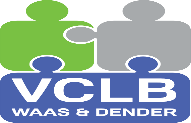 Onze school werkt samen met het Vrij CLB Waas en Dender www.vclbwaasdender.be Contactpersoon voor onze school is Gina Verschraegen:Aandacht ! Nieuw telefoonnummer 03/ 316 20 40                        Jaarthema: handen vol hoopHopen is vertrouwen, herbeginnen, verzorgen, verbinden, uitkijken, lachen, liefhebben, vergeven, overstijgen, scheppen, volhouden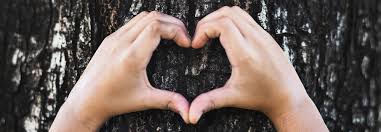 Enkele van deze waarden zullen dit schooljaar in de picture gesteld worden en in de klassen beleefd worden met de kinderen     Poort open: 8.00 uur     Klasuren: 08.25u –10.10u 
                   10.10u –10.30u: speeltijd
                   10.30u –11.45u                   Middagpauze   (woensdag school tot 12.10 uur)     Poort open: 12.55 uur
     Klasuren:13.15u-14.55u
                   14.55u- 15.10u: speeltijd
                   15.10u-15.35uSchoolreglement 2019 – 2020Het uitgebreide schoolreglement voor het schooljaar 2019 – 2020 is terug te vinden op onze website www.dekleuterkouterzele.be Aanvullingen dit schooljaar:Aanwezigheid op school pg 3Het toezicht door de school begint om 8.00 uur. Er is toezicht op de speelplaats tot 15.50  uur. De leerlingen die vóór 8.00 uur op de speelplaats worden afgezet, moeten naar de opvang. De leerlingen hebben voor en na die uren geen toelating om zonder toezicht op de speelplaats te zijn.Pedagogisch project pg 4 Het pedagogisch project van onze school is ingebed in het project van de katholieke dialoog-school. Op onze school verwelkomen we gastvrij iedereen, van welke levensbeschouwelijke of religieuze achtergrond ook. Als katholieke dialoogschool verwachten we dat ouders echte partners zijn voor de opvoeding en vorming die de school hun kinderen verstrekt. Kiezen voor een katholieke dialoogschool houdt voor iedereen een engagement in. Daarom mogen ouders van de school verwachten dat ze hen zoveel mogelijk betrekken in het samen school maken. Ouders verwachten dat de school voor hun kinderen een leer- en leefwereld is die bijdraagt aan de opvoeding die ze hen zelf willen geven. Ouders die kiezen voor een katholieke school geven aan dat ze vertrouwen stellen in de wijze waarop scholen vandaag in verscheidenheid gestalte geven aan het project van de katholieke dialoogschool. Ons pedagogisch project is terug te vinden op de website van de school.Publiceren van foto’s pg 8Enkel indien we de beeld – geluidopnames voor een ander doel gebruiken dan we eerder aan jou hebben gevraagd, vragen we opnieuw jouw toestemming.  Overdracht van gegevens aan OKO  pg 8De school zal de nodige gegevens (naam/ adres/telefoon en geboortedatum) aan OKO bezorgen wanneer kinderen occasioneel of onvoorzien gebruik maken van deze dienstSchoolinfo 2019 – 2020:mededelingen & aandachtspunten voor het nieuwe schooljaar  07 oktober 2019  08 oktober 2019 Vrije dag
 Pedagogische studiedag (vrijaf) Opvang op de vesting BVA: Voor de kinderen van de BVA wijk vindt de voorschoolse opvang in OKO plaats. De leerkrachten van de BVA wijk halen de kinderen om 8.00u op in OKO.
Op woensdagmiddag worden de kinderen door het personeel naar OKO gevoerd.
Op maandag, dinsdag, donderdag en vrijdag vindt de naschoolse opvang tot 17.30 in de school zelf plaats. 
We vragen dat de ouders op voorhand op een blad noteren wie wanneer door de leerkrachten moet opgehaald worden in OKO en wie wanneer in de naschoolse opvang blijft. 
Dit blad ligt in hal van de vestiging BVA.  Tijdschriften Averbode (niet verplicht!): DOREMI – DORMIMIX - DOREMINI€ 36 Nieuwjaarsbrieven€ 0.75  per stukMiddag op school met boterhammen€ 0.50  remgeld voor het middagtoezicht Enkel op Julie Billiart: warme maaltijd (soep + middagtoezicht inbegrepen) € 3,5                                  Nieuw dit schooljaar ! De uitbetalers Groeipakket onderzoeken voortaan proactief of er recht is op de schooltoeslag en betalen deze uit. Deze automatische rechtentoekenning zou ervoor moeten zorgen dat elk gezin de financiële ondersteuning krijgt waar het recht op heeft.Als ouders hoef je dus zelf geen aanvraag meer voor de schooltoeslag in te vullen.Hebben jullie vragen over de schooltoeslag of het Groeipakket in het algemeen dan kunnen jullie steeds terecht op het spreekuur van FONS in ROTZ (markt 45, tel:052/459816)Elke 1e maandag van de maand van 17u - 19.30u Elke 3e dinsdag van de maand van 9u tot 12uSchooluren                            Neem een kijkje op onze website !                                  www.dekleuterkouterzele.be  Onze schoolkrant wordt niet manueel afgedrukt, u krijgt deze 
  tweemaandelijks digitaal toegezonden. 
  De schoolkrant is ook te zien op de website en op facebook.   Kunt u de schoolkrant niet digitaal ontvangen, op het secretariaat  
  kunt u een uitprint bekomen.    Wij doen ons best om u af en toe te laten genieten van nieuwe foto’s! 